Directions: Each day, students should read at least 20 minutes and select at 2 activities from the choices below. Parents/Guardians should initial the box upon completion of each activity.ELAMathScienceSocial StudiesRead your choice book for 20 minutes.  Write a paragraph review of the text, and why another reader should or should not read it. Use textual evidence to support your discussion.Choose at least one story.https://americanliterature.com/short-stories-for-children I read ______. The story is about _______. One of the lessons from the story is _______.I think that ______ is  a _______ story and my friends should read it because _______.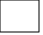 Find all the different combinations of length and width to make an area of 48 units.For example, 6 x 8 = 48What are other ways to have an area that is equal to 48?I can also ______ to have 48 units.Walk outside and write a weather report that describes the temperature, precipitation, wind speed and any other condition you notice.Temperature – how hot or cold something isPrecipitation – any type of water from the sky (rain, snow, sleet)Wind speed – how fast or slow wind is blowingSee the website for more ideas:http://weatherforkids.org/ Use the sentences below:“I see that ______”“The temperature is ______”“I think that the wind is _____”“Today is a good day to ______”Look at a map of the United States. On a large sheet of paper, draw your own map, labeling each state. Next, look at a map that has the capitol cities for each state. Add the capitol cities to your map in the appropriate locations.   Challenge a friend or family member to do the same, then compare your two maps.  Who did better?USA State map:http://cyndiimenna.blogspot.com/2008/05/usa-online-map.htmlUSA map with capitol cities in bold:http://ontheworldmap.com/usa/Choose your favorite text. Create a storyboard that shows and describes how the plot unfolds, as well as how the characters respond or change.  Use pictures and dialogue.https://americanliterature.com/short-stories-for-childrenhttp://www.english-for-students.com/Simple-Short-Stories.htmlAdd and Subtract:  3892                          3546+1567                          - 928To solve the problem, the first thing I did was ________.The second thing I did was _______.The final answer is _________.Create a diagram of the solar system. Label each planet and place them in the correct order.Use the website to help you with your pictures and names:https://easyscienceforkids.com/all-about-the-solar-system/ Use the sentences:The first planet from the sun is ____.The largest planet is _____._______ is smaller than _______.You have $50 to plan a special meal for your family. With a family member, plan the menu. Talk about the cost of the ingredients you will need. Write up the menu for the dinner. Then, make a budget that shows what you will purchase and how much each item will cost. https://www.youtube.com/watch?v=GawH48QNDfc Choose your favorite sentence from your choice book. Describe in writing how the writer uses descriptive language (adjectives and adverbs) to make the story interesting.http://www.english-for-students.com/Simple-Short-Stories.html Go to the kitchen and find different sizes of several cups and bowls. Place the bowls and cups in order of sizes from smallest to largest.Use colors to describe your cups and bowls.  The largest bowl is ______.The smallest bowl is _____.The largest cup is ______.The smallest cup is _____.The ____ cup is larger than the _____ cup.The ____ bowl is smaller than the ____ bowl.Use materials found around your home, create a weather instrument and write a brief explanation about how your instrument is used to measure weather.http://weatherforkids.org/ I can use _____ to measure _____.I think that _____ is a good way to measure ______.For many years, black people were enslaved in the United States. They had no freedom and had to work hard for no pay. Abolitionists were people who worked to end slavery in the United States.  Watch 2 or more of the videos below to compare what each person did for slavery. Susan B. Anthonyhttps://www.youtube.com/watch?v=2QjkuAZOnFw Frederick Douglasshttps://www.youtube.com/watch?v=S0P7PgtxleE Elizabeth Cady Stantonhttps://www.youtube.com/watch?v=2QjkuAZOnFw Sojourner Truthhttps://www.youtube.com/watch?v=TrVek_dWsmg Harriet Tubmanhttps://www.youtube.com/watch?v=VYWRoB6Ucrc Write two or more paragraphs on at least two of the abolitionists and their accomplishments. Read your choice book. Discuss with your family how this book is similar and different from another book you’ve read. My choice book is similar to the other story because _____.I like the ______ story better than _____ because _____.Draw a figure that has an area of 60 units. Find the perimeter.Draw four rectangles of several sizes and find perimeter of each.The first rectangle has an area of _____ units.The second rectangle has an area of ____ units.Draw a picture of the water cycle (evaporation, condensation, precipitation)https://easyscienceforkids.com/all-about-the-water-cycle/ When it rains, the water ______.Water is important for ______.The United States Constitution guarantees freedom to Americans. The First Amendment guarantees that people in the United States have freedom of speech and religion. Watch the video below to see   https://www.youtube.com/watch?v=TyP09S0UEzA Select one of the freedoms guaranteed by the First Amendment to the U.S. Constitution which you think is the most important and write a paragraph explaining your reasons.  Share your writing with a friend or family member and ask them which freedom they think is most important and why.https://www.youtube.com/watch?v=7dSyMG8OJcY Watch a movie of a text that has been developed into film. Compare and contrast how the movie is similar and different to the text. https://americanliterature.com/childrens-stories/jack-and-the-beanstalk https://www.youtube.com/watch?v=_VCpAYajmvo The film is different from the text because _____.I like the ______ better than the ________ because _____.I think that Jack should have _____.Digital:http://www.gregtangmath.com/satisfractionComplete several activities from the webpage.Speak with a friend or family member about what you have learned.How Far Can a Whisper Travel?https://mysteryscience.com/waves/mystery-1/sound-vibration-engineering/50?code=OTUxOTM4&t=studentLegends of Learning Game:Lunar Wolveshttps://www.icivics.org/gamesI played ______ and I learned _____.I think ____ is a better game than _____ because ______.I think that we should play _____ in our class at school because ______.